SOUTH AFRICAN NUMERACY CHAIR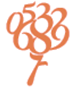 INDIVIDUAL INTERVIEW for MATHEMATICAL PROFICIENCY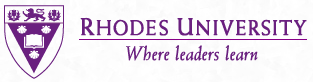 GRADE 3 - ENGLISHPART ONE – Qs 1 to 11
Numeral identification, FNWS, BNWS, Counting by 10s & 100s, Place ValueTask 1: Numeral Identification	W/CU[Use number cards to show each number to learner. Tick if correctly identified] 
Tell me the name of these numbers Task 2: Number Representations	A2/CU[White card. Show 1 number line at a time] Here is a number line. Tell me what number the arrow points to?						                        Wrongly positioned?        	                    Correct Task 3: Forward counting number word sequences	W/CU[Ask orally] Start counting in ones from ____ and I’ll tell you when to stop. 							           Skipped numbers                      Last no counted correctly Task 4: Backward counting number word sequences	W/PF[Ask orally] Example: Count backwards from 3. . .Three, two, one.	Now count backwards in ones from ___ and keep going until I say stop.  						                          Skipped numbers                       Last no counted correctly Task 5: Number word before	W/PF[Use green number cards for each number] Example: Which number comes just before 2?  Now say the number that comes just before ___ Note each answerTask 6: Number word after	W/PF[Use green number cards for each number] Example: Which number comes just after 1?  Now say the number that comes just after ___ Note each answerTask 7: Sequencing numerals 	W/PF[Show the green number cards face up in random order, asking the learner to identify each number as you put it out. Then say] Can you place the cards in order? Start with the smallest number. 			 	            Note sequence learner laid cards out                                                         Sequence correct Task 8: Perceptual counting 	W/PF[Ask learner to place out counters for a & b. Note how learner counts these and the number counted]							            Counts in 1s?	      Counts in multiple? Say which?Task 9: Counting with incrementing tens	W/AR&CU[Use pink strip cards. Show strip (a) then add others for steps b to e. Ask] How many dots are there altogether?							 Note Given Answer & How Answered                 Correct?Task 10: Adding / subtracting with tens	A2&3/PF[Ask orally]						Note Given Answer                       	                      Correct Task 11: Adding with incrementing hundreds         	A2&3/PF[Ask orally]						Note Given Answer                                                Correct END OF PART ONEPART TWO – Qs 12 to 16
Early Arithmetic Strategies, Combining & PartitioningTask 12: Horizontal sentences – Early Arithmetic Strategies	W/AR[Use blue sentence cards] Tell me how you would work out  the answer to: 							              Note Given Responses & How Answered                CorrectTask 13: Number Stories– Early Arithmetic Strategies	A2&3/SC[Ask orally] I am going to read you some number stories. Answer the question at the end of the story. 							                Note Given Responses & How Answered              CorrectTask 14: Number Stories– Early Arithmetic Strategies	A2/SC[Use pale yellow card with sums] I am going to read you another number story. Here are some sums. Tell me which sum you would use to answer the question at the end of the story. I don’t want the answer.  							                Given Answer                                                     CorrectTask 15: Non-count-by-ones – Early Arithmetic Strategies	W/AR[Use the orange calculation cards. Note how learner arrives at answers]  				      					Note Given Answers & How Answered  Correct?Task 16: Number combinations 	W/PF[Ask orally]								  Note answers END OF PART TWOPART THREE – Qs 17 to 24
Subitising, Multiplication and DivisionTask 17: Visible items arranged in arrays – Subitising	W/AR[Use red dot cards. Show 1 at a time. Note how the learner counts & the given answer] 
Tell me how many dots there are all together. 				    		                     Given answer	            Counts in 1s/ multiples? Which multiple? Task 18: Visible items arranged in arrays – Subitising	A2/AR[Show the cake cards 1 at a time. Note how the learner counts & the given answer] 
There are 5 cakes in each box. I am going to show you pictures of what the children bought for a short time. Look carefully and tell me how many cakes each one bought.				    			      Given answer           Counts in 1s / multiples?  Which multiple?Task 19: Visible items arranged in arrays- Subitising	A2/AR[Show the apple cards 1 at a time. Note how the learner counts & the given answer] 
There are 10 apples in a bag. I am going to show you pictures of what the children bought for a short time. Look carefully and tell me how many cakes each one bought.				    			      Given answer	            Counts in 1s / multiples? Which multiple?Task 20: Equal grouping of visible items – Subitising and Multiplication	W/CU[Use orange circle cards. Place down four circles with three counters on each. Show the difference between circle and counter. Note how the learner counts & the given answer]     								Given answer  Counts in 1s / multiples? Which multiple?Task 21: Equal grouping of visible items – Partition Division	W/PF[Place out a pile of 15 counters. Note how the learner counts & the given answer]     								Given answer   Works in 1s / multiples? Which multiple?Task 22: Equal grouping of visible items – Partition Division with Redistribution	W/PF[Place out a pile of 24 counters. Note how the learner counts & the given answer]     								Given answer    Works in 1s / multiples? Which multiple?Task 23:	A2/PF[Ask orally]     								                          Given answer                CorrectTask 24:	A2/CU[Show white marbles card] Jane and Peter play a game of marbles. Here is a picture of the marbles they use     								                                       Given answer                  CorrectEND OF PART THREEPART FOUR – Qs 25 & 26
Multiplication & DivisionTask 25: Commutativity 	W/AR[Show the green number cards for each of the problems below]     								          Given answer            Sees relationship    Task 26: Inverse Relationship	W/AR[Show the number cards for the each of the problems below]     								           Note answer                               Sees relationships?END OF PART FOURLEARNER & INTERVIEW  INFORMATION INFORMATION 40 minutesLEARNER & INTERVIEW  INFORMATION INFORMATION 40 minutes 40 minutes 40 minutes 40 minutesDateSurnameFirst nameFirst nameFirst nameClubGenderMale         FemaleMale         FemaleMale         FemaleMale         FemaleAgeMentorInterviewerInterviewerInstructions in [bold brackets], what you say to the learner in italicsPLEASE WRITE IN BLACK OR BLUE PEN (NOT PENCIL)Instructions in [bold brackets], what you say to the learner in italicsPLEASE WRITE IN BLACK OR BLUE PEN (NOT PENCIL)Instructions in [bold brackets], what you say to the learner in italicsPLEASE WRITE IN BLACK OR BLUE PEN (NOT PENCIL)Instructions in [bold brackets], what you say to the learner in italicsPLEASE WRITE IN BLACK OR BLUE PEN (NOT PENCIL)Instructions in [bold brackets], what you say to the learner in italicsPLEASE WRITE IN BLACK OR BLUE PEN (NOT PENCIL)Instructions in [bold brackets], what you say to the learner in italicsPLEASE WRITE IN BLACK OR BLUE PEN (NOT PENCIL)Instructions in [bold brackets], what you say to the learner in italicsPLEASE WRITE IN BLACK OR BLUE PEN (NOT PENCIL)Instructions in [bold brackets], what you say to the learner in italicsPLEASE WRITE IN BLACK OR BLUE PEN (NOT PENCIL)Instructions in [bold brackets], what you say to the learner in italicsPLEASE WRITE IN BLACK OR BLUE PEN (NOT PENCIL)61120991012083001025½¼Comments:15 Approx. 90Comments:1 to 32 48 to 6193 to 112Comments:10  23 to 1672 to 67 Comments:911Comments2030Comments50100Comments419Comments2532Comments7099Comments(a) Cards from 0 to 10(b) Cards from 46 to 55Comments: Place out 13 counters for me Place out 18 counters for meComments: The ‘four dot’ strip Add a ‘ten dot’ strip to the right Add another 10 to make 24 Add another 20 to make 44 Add another 30 to make74 Comments: Add 10 to 92 Add 10 to 294 Take 10 away from 50 Take 10 away from 700Comments:Add 100 to 9 Add 100 to 932Take 100 away from 400 Take 100 away from 634Comments:16 + 10 = So what is 16 + 9?42 + 23 = 
If correct ask, Do you have another way to work it out or check it?43 – 15 = 
Repeat the question aboveComments:12 people are on a bus and five get off. How many people are on the bus now?22 people are on a bus. 13 are children. How many adults are there?18 people were on a bus. 8 people get on and 3 get off. How many people are on the bus now?Comments:(a) There are 43 children in the class. 28 of the children are boys. How would you work out how many are girls?Comments:What is 9 + 3Can you use that to help you work out 9 + 4and 9 + 5What is 7 – 5Can you use that to help you work out 27 – 5and 47 – Comments:I will say a number and you say the number that goes with it to make 5. 403Give me two numbers that add up to 10  Give me two other numbers adding up to 10I have 7, how many more to make 10?Comments:(a) Show the 10 × 2 array of dots1smultiplesmultiples(b) Show the 5 × 3 array of dots1smultiplesmultiples(c) Turn (b) through 90 degreesRecounts?Recounts?Instant answer?Instant answer?Comments:(a) Natasha1smultiples(b) Rajesh1smultiplesComments:(a) Dawn1smultiples(b) Gary1smultiplesComments:(a) How many circles are there? 1smultiples(b) How many counters in each circle?1smultiples(c) How many counters are there altogether?1smultiplesComments:(a) How many counters are there?1smultiples(b) Share them equally among 3 children. 1smultiples(c) How many does each one get?            1smultiplesComments:How many counters are there?1smultiplesShare them equally among 3 children. 1smultiplesHow many does each one get?            1smultiplesNow share them equally among 4 children.Comments:Three lots of three makes (or three times three, equals)Four lots of five makes (or four times five equals)What are ten sets of four?What are ten sets of 70?Comments:Jane wins half of the marbles. How many marbles will she win?Peter wins a quarter of the marbles. How many will he win?Comments:What does 3 × 7 mean?And what can you say about 7 × 3? What can you tell me about 3 × 7 and 7 × 3?What is 7 × 0?And 0 × 7?What can you say about 7 × 0 and 0 × 7?Comments:What is the answer to 8 × 4?Can you use the answer in (a) to solve 32 ÷ 4?Eight times seven is 56. (Show the card). Use these numbers and symbols to make a divisionsentence (Put down the cards).  What is 8 × 0?And 0 × 8?Use these numbers and symbols to make a division sentence (Put down the cards).  Comments: